Информация о совместном заседании постоянных комиссий Думы Ханкайского муниципального района (комиссии по социальной политике, защите прав граждан и охране окружающей среды и комиссии по местному самоуправлению, правопорядку и законности) 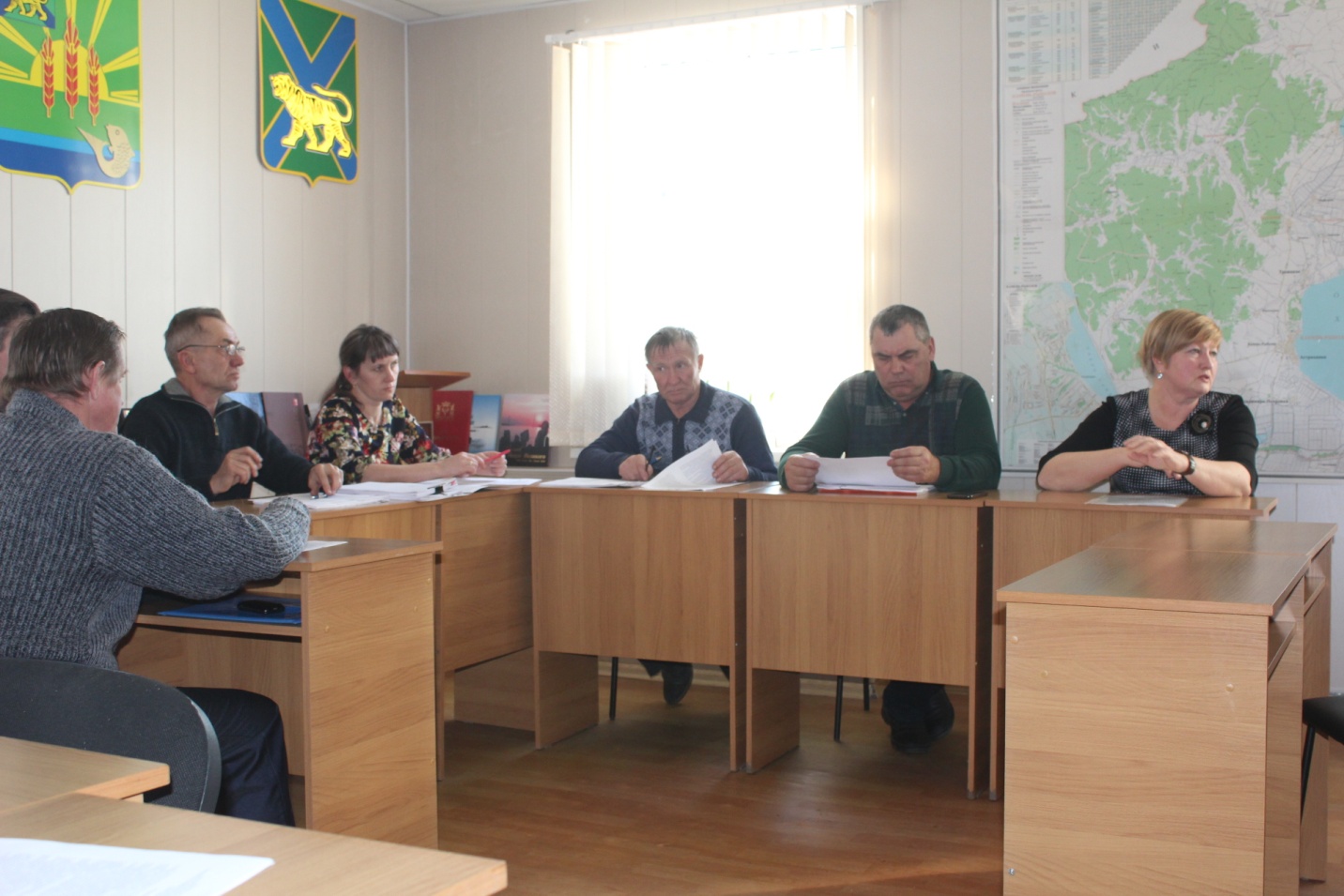 Дата проведения: 14.12.2017Время и место проведения: 14.30, Дума Ханкайского муниципального района,                    ул. Октябрьская, 6.Состав комиссии по социальной политике, защите прав граждан и охране окружающей среды - 6 человек: Попов С.П., Брижатая О.А., Козырев В.М., Коваль Д.М., Павленко А.В., Юдицкий А.Ю.Состав комиссии по местному самоуправлению, правопорядку и законности – 5 человек: Вальк С.В., Галевич Е.М., Заяц М.А., Козырев В.М., Колыпайло С.И.Присутствовали депутаты комиссии: Вальк С.В., Заяц М.А., Коваль Д.М., Козырев В.М., Попов С.П., Колыпайло С.И.Кворум: необходимо присутствие 6 депутатов.В работе комиссии приняли участие: Литовченко Е.Н. – Председатель Думы Ханкайского муниципального района, Вдовина А.К. – заместитель главы Администрации Ханкайского муниципального района, - начальник управления делами, Васильев А.А. – начальник отдела жизнеобеспечения Администрации Ханкайского муниципального района, Голиус О.А. – начальник отдела по организационной работе и организации контроля управоения делами Администрации Ханкайского муниципального района, Гурулев А.Н. – начальник управления народного образования Администрации Ханкайского муниципального района, Тищенко И.А. – начальник отдела градостроительства и земельных отношений Администрации Ханкайского муниципального района, Цыганок И.И. – руководитель филиала «Пограничный» АО «Примавтодор» участок Ханкайский по обслуживанию дорог в Ханкайском муниципальном районе.Руководитель аппарата Думы 					     О.А. Мороз№ п/пНаименование вопросаРезультат рассмотренияО деятельности филиала «Пограничный» АО «Примавтодор» участок Ханкайский по обслуживанию дорог в Ханкайском муниципальном районе.1. Информацию принять к сведению.2. Подготовить депутатский запрос о возвращении статуса самостоятельного филиала филиалу «Пограничный» АО «Примавтодор» участок Ханкайский по обслуживанию дорог в Ханкайском муниципальном районе и об увеличении объемов денежных средств на проведение ремонтных работ.О работе Администрации Ханкайского муниципального района по обеспечению проживающих в Ханкайском районе и нуждающихся в жилых помещениях малоимущих граждан жилыми помещениями.1. Информацию принять к сведению.О проекте постановления Администрации Ханкайского муниципального района «О внесении изменений в муниципальную программу «О внесении изменений в муниципальную программу «Создание и функционирование многофункционального центра предоставления государственных и муниципальных услуг в Ханкайском муниципальном районе» на 2015-2020 годы, утвержденную постановлением Администрации Ханкайского муниципального района от 31.12.2014 № 999-па.1.Согласиться с внесением изменений в муниципальную программу.2. Предложений и замечаний по данному проекту не имеется.3. Рекомендовать утвердить изменения в муниципальную программу.О проекте постановления Администрации Ханкайского муниципального района «О внесении изменений в муниципальную программу «Реализация муниципальной политики в Ханкайском муниципальном районе» на 2014-2020 годы, утвержденную постановлением Администрации Ханкайского муниципального района  от  30.10.2013 № 836-па.1.Согласиться с внесением изменений в муниципальную программу.2. Предложений и замечаний по данному проекту не имеется.3. Рекомендовать утвердить изменения в муниципальную программу.О проекте постановления Администрации Ханкайского муниципального района «О внесении изменений в муниципальную программу «Об утверждении муниципальной программы «Развитие сельских территорий Ханкайского муниципального района» на 2014-2020 годы», утвержденную  постановлением Администрации Ханкайского муниципального района от 30.10.2013 № 835-па.1.Согласиться с внесением изменений в муниципальную программу.2. Предложений и замечаний по данному проекту не имеется.3. Рекомендовать утвердить изменения в муниципальную программу.О проекте постановления Администрации Ханкайского муниципального района «О внесении изменений в муниципальную программу «Развитие образования в Ханкайском муниципальном районе» на 2014-2020 годы, утвержденную постановлением Администрации Ханкайского муниципального района от 30.10.2014 № 834-па.1.Согласиться с внесением изменений в муниципальную программу.2. Предложений и замечаний по данному проекту не имеется.3. Рекомендовать утвердить изменения в муниципальную программу.О законодательной инициативе Думы Дальнегорского  городского округа.1. Информацию принять к сведению.2. Не выносить на заседание Думы.3. Не поддерживать законодательную инициативу Думы Дальнегорского городского округа.О проекте постановления Администрации Ханкайского муниципального района «О внесении изменений в муниципальную программу «Развитие систем жилищно-коммунальной инфраструктуры и дорожного хозяйства в Ханкайском муниципальном районе» на 2015-2020 годы, утвержденную постановлением Администрации Ханкайского муниципального района от 31.10.2014 № 739-па.1.Согласиться с внесением изменений в муниципальную программу.2. Предложений и замечаний по данному проекту не имеется.3. Рекомендовать утвердить изменения в муниципальную программу.Об утверждении «Положении, об участии в организации деятельности по сбору (в том числе раздельному сбору), транспонированию, обработке, утилизации, обезвреживанию, захоронению твердых коммунальных отходов на территории Ханкайского муниципального района».1. Вынести проект решения на заседание Думы.2. Рекомендовать Думе Ханкайского муниципального района принять указанный проект решения.3. Поручить Попову С.П. – председателю комиссии по социальной политике, защите прав граждан и охране окружающей среды выступить на заседании Думы с докладом по данному вопросу.О передаче органами местного самоуправления Ильинского сельского поселения осуществления части полномочий по решению вопроса местного значения Ханкайского муниципального района.1. Вынести проект решения на заседание Думы.2. Рекомендовать Думе Ханкайского муниципального района принять указанный проект решения.3. Поручить Вальк С.В. – председателю комиссии по местному самоуправлению, правопорядку и законности выступить на заседании Думы с докладом по данному вопросу.О внесении изменения в Положение о комиссии по соблюдению требований к служебному поведению муниципальных служащих органов местного самоуправления Ханкайского муниципального района и урегулированию конфликта интересов, утвержденное решением Думы от 23.11.2012 № 300.1. Вынести проект решения на заседание Думы.2. Рекомендовать Думе Ханкайского муниципального района принять указанный проект решения.3. Поручить Вальк С.В. – председателю комиссии по местному самоуправлению, правопорядку и законности выступить на заседании Думы с докладом по данному вопросу.О внесении изменений в Положение о конкурсе на замещение вакантных должностей муниципальной службы в органах местного самоуправления Ханкайского муниципального района, утвержденное решением Думы Ханкайского муниципального района от 26.09.2006 № 226.1. Вынести проект решения на заседание Думы.2. Рекомендовать Думе Ханкайского муниципального района принять указанный проект решения.3. Поручить Вальк С.В. – председателю комиссии по местному самоуправлению, правопорядку и законности выступить на заседании Думы с докладом по данному вопросу.О внесении изменений в решение Думы от  27.08.2013 № 381 «О предоставлении лицом, замещающим должность муниципальной службы в органах местного самоуправления Ханкайского муниципального района, сведений о своих расходах, а также расходах своей супруги (супруга) и несовершеннолетних детей и осуществлении контроля за соответствием расходов указанного лица, расходов его супруги (супруга) и несовершеннолетних детей их доходам».1. Вынести проект решения на заседание Думы.2. Рекомендовать Думе Ханкайского муниципального района принять указанный проект решения.3. Поручить Вальк С.В. – председателю комиссии по местному самоуправлению, правопорядку и законности выступить на заседании Думы с докладом по данному вопросу.О внесении изменения в Положение о проверке достоверности и полноты сведений, представленных гражданами, претендующими на замещение должностей муниципальной службы, муниципальными служащими, замещающими указанные должности, и лицами, замещающими муниципальные должности, соблюдение муниципальными служащими и лицами, замещающими муниципальные должности, установленных ограничений, утвержденное решением Думы Ханкайского муниципального района от 26.11.2013 № 420.1. Вынести проект решения на заседание Думы.2. Рекомендовать Думе Ханкайского муниципального района принять указанный проект решения.3. Поручить Вальк С.В. – председателю комиссии по местному самоуправлению, правопорядку и законности выступить на заседании Думы с докладом по данному вопросу.Об утверждении Порядка сообщения руководителем муниципального учреждения Ханкайского муниципального района о возникновении личной заинтересованности при исполнении должностных обязанностей, которая приводит или может привести к конфликту интересов1. Вынести проект решения на заседание Думы.2. Рекомендовать Думе Ханкайского муниципального района принять указанный проект решения.3. Поручить Вальк С.В. – председателю комиссии по местному самоуправлению, правопорядку и законности выступить на заседании Думы с докладом по данному вопросу.Об утверждении Положения о Молодежном совете Ханкайского муниципального района.1. Вынести проект решения на заседание Думы.2. Рекомендовать Думе Ханкайского муниципального района принять указанный проект решения.3. Поручить Попову С.П. – председателю комиссии по социальной политике, защите прав граждан и охране окружающей среды выступить на заседании Думы с докладом по данному вопросу.О награждении Почетной грамотой Думы Ханкайского муниципального района.1. Вынести данный проект решения на рассмотрение Думы Ханкайского муниципального района.2. Рекомендовать Думе Ханкайского муниципального района согласиться с ходатайством и наградить Почетной грамотой Думы представленные  кандидатуры.3. Поручить Попову С.П. – председателю постоянной комиссии по социальной политике, защите прав граждан и охране окружающей среды выступить на заседании Думы с докладом по данному вопросу.О плане работы комиссии по местному самоуправлению, правопорядку и законности на 1 квартал 2018 года.1. Утвердить план работы комиссии на 1 квартал 2018 года.О плане комиссии по социальной политике, защите прав граждан и охране окружающей среды на 1 квартал 2018 года.1. Утвердить план работы комиссии на 1 квартал 2018 года.О плане работы Думы Ханкайского муниципального района на 1 квартал 2018 года.1. Вынести проект решения на заседание Думы.2. Рекомендовать Думе Ханкайского муниципального района принять указанный проект решения.3. Поручить Литовченко Е.Н. – Председателю Думы выступить на заседании Думы с докладом по данному вопросу.Об отмене решения Думы Ханкайского муниципального района от 27 октября 2015 года № 17 «Об оценке регулирующего воздействия проектов муниципальных нормативных правовых актов и экспертизы муниципальных нормативных правовых актов, затрагивающих вопросы осуществления предпринимательской и инвестиционной деятельности в Ханкайском муниципальном район».1. Вынести проект решения на заседание Думы.2. Рекомендовать Думе Ханкайского муниципального района принять указанный проект решения.3. Поручить Вальк С.В. – председателю комиссии по местному самоуправлению, правопорядку и законности выступить на заседании Думы с докладом по данному вопросу.